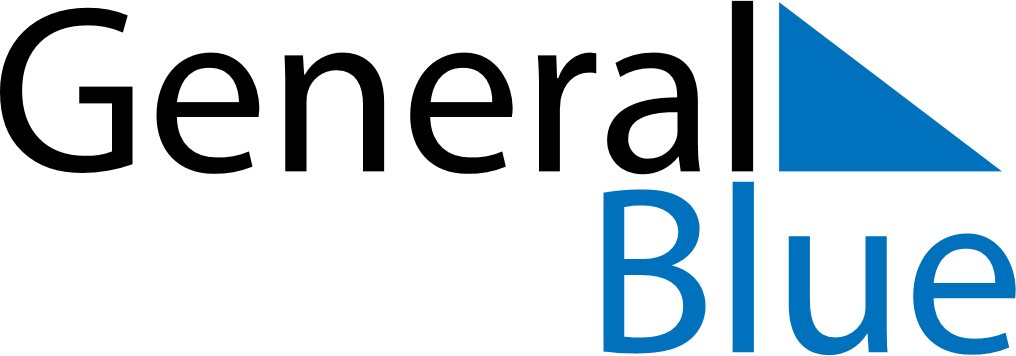 October 2024October 2024October 2024October 2024October 2024October 2024Tofte, Viken, NorwayTofte, Viken, NorwayTofte, Viken, NorwayTofte, Viken, NorwayTofte, Viken, NorwayTofte, Viken, NorwaySunday Monday Tuesday Wednesday Thursday Friday Saturday 1 2 3 4 5 Sunrise: 7:23 AM Sunset: 6:51 PM Daylight: 11 hours and 28 minutes. Sunrise: 7:25 AM Sunset: 6:48 PM Daylight: 11 hours and 22 minutes. Sunrise: 7:27 AM Sunset: 6:45 PM Daylight: 11 hours and 17 minutes. Sunrise: 7:30 AM Sunset: 6:42 PM Daylight: 11 hours and 12 minutes. Sunrise: 7:32 AM Sunset: 6:39 PM Daylight: 11 hours and 7 minutes. 6 7 8 9 10 11 12 Sunrise: 7:34 AM Sunset: 6:36 PM Daylight: 11 hours and 1 minute. Sunrise: 7:37 AM Sunset: 6:33 PM Daylight: 10 hours and 56 minutes. Sunrise: 7:39 AM Sunset: 6:30 PM Daylight: 10 hours and 51 minutes. Sunrise: 7:42 AM Sunset: 6:27 PM Daylight: 10 hours and 45 minutes. Sunrise: 7:44 AM Sunset: 6:25 PM Daylight: 10 hours and 40 minutes. Sunrise: 7:46 AM Sunset: 6:22 PM Daylight: 10 hours and 35 minutes. Sunrise: 7:49 AM Sunset: 6:19 PM Daylight: 10 hours and 30 minutes. 13 14 15 16 17 18 19 Sunrise: 7:51 AM Sunset: 6:16 PM Daylight: 10 hours and 24 minutes. Sunrise: 7:53 AM Sunset: 6:13 PM Daylight: 10 hours and 19 minutes. Sunrise: 7:56 AM Sunset: 6:10 PM Daylight: 10 hours and 14 minutes. Sunrise: 7:58 AM Sunset: 6:07 PM Daylight: 10 hours and 8 minutes. Sunrise: 8:01 AM Sunset: 6:04 PM Daylight: 10 hours and 3 minutes. Sunrise: 8:03 AM Sunset: 6:02 PM Daylight: 9 hours and 58 minutes. Sunrise: 8:06 AM Sunset: 5:59 PM Daylight: 9 hours and 53 minutes. 20 21 22 23 24 25 26 Sunrise: 8:08 AM Sunset: 5:56 PM Daylight: 9 hours and 47 minutes. Sunrise: 8:10 AM Sunset: 5:53 PM Daylight: 9 hours and 42 minutes. Sunrise: 8:13 AM Sunset: 5:50 PM Daylight: 9 hours and 37 minutes. Sunrise: 8:15 AM Sunset: 5:48 PM Daylight: 9 hours and 32 minutes. Sunrise: 8:18 AM Sunset: 5:45 PM Daylight: 9 hours and 27 minutes. Sunrise: 8:20 AM Sunset: 5:42 PM Daylight: 9 hours and 21 minutes. Sunrise: 8:23 AM Sunset: 5:40 PM Daylight: 9 hours and 16 minutes. 27 28 29 30 31 Sunrise: 7:25 AM Sunset: 4:37 PM Daylight: 9 hours and 11 minutes. Sunrise: 7:28 AM Sunset: 4:34 PM Daylight: 9 hours and 6 minutes. Sunrise: 7:30 AM Sunset: 4:32 PM Daylight: 9 hours and 1 minute. Sunrise: 7:33 AM Sunset: 4:29 PM Daylight: 8 hours and 56 minutes. Sunrise: 7:35 AM Sunset: 4:26 PM Daylight: 8 hours and 51 minutes. 